                      Разработка внеклассного мероприятия по теме:«Здоровье и спорт рука об руку идут»Цель: Формирование мотивации здорового образа жизни у школьников, воспитание убеждённости и потребности в нем через участие в конкретных, востребованных детьми, разнообразных видах деятельности.Задачи: актуализировать и развить знания учащихся о здоровье и здоровом образе жизни; формировать навыки конструктивного общения и взаимодействия; познакомить с развивающимися видами спорта, воспитывать внимательное отношение к своему здоровью, желание заниматься спортом.Оформление спортивного зала:Русские народные пословицы:Какую дружбу заведешь – такую и жизнь поведешь. Здоровье – всему голова. Здоровая душа в здоровом теле. Здоровье дороже денег. Здоровье не купишь. Человек без друзей, что дерево без корней. Выставка спортивных достижений:Фотографии соревнований и выступлений. Дипломы и грамоты. Кубки и медали. Оснащённость мероприятия:          Спортивный инвентарь:Скакалки Мячи футбольныеМячи волейбольныеОбручи Свисток          Мультимедийное оборудование.Ход мероприятия:Водная часть- Ребята, тема нашего занятия – «Здоровье и спорт рука об руку идут». А как вы понимаете смысл этого высказывания? (Ответы детей). Правильно, одна из составляющих нашего здоровья – занятия спортом. А какие еще пословицы и поговорки о здоровье вам известны? (дети читают пословицы, написанные на плакатах). Ребята, а что вы понимаете под занятием спортом? (Ответы детей). Обобщая ответы учащихся, учитель обращает их внимание на то, что у каждого человека свои отношения со спортом: кто-то делает утреннюю гимнастику и совершает пробежки, кто-то занимается в спортивных школах и секциях, а  некоторые посвящают спорту всю жизнь. Спорт верный, неизменный спутник жизни. Человек всегда стремился выйти за свои пределы, прорваться к неизведанному. Одну из таких возможностей дает спорт. Я думаю, каждый из вас хочет быть ловким, сильным, смелым. Ответьте на мои вопросы:Таких, что с физкультуройНе дружат никогда,Не прыгают, не бегают,А только спят всегда,Не любят лыжи и конькиИ на футбол их не зови.Раскройте нам секрет –Таких здесь с нами нет? (Дети хором отвечают: “Нет”)Кто с работой дружен –Нам сегодня нужен? (“Нужен”)Кто с учёбой дружен –Нам сегодня нужен? (“Нужен”)Кто со спортом друженНам сегодня нужен? (“Нужен”)Таким ребятам хвала и честь.Такие ребята средь нас есть? (“Есть”)Основная частьВ нашем классе очень много ребят, которые занимаются в различных спортивных секциях – их у нас 12, на выставке представлены их награды за достижения в спорте. Давайте попросим их рассказать о своем увлечении, о тех видах спорта, которые они выбрали для себя. Первыми я приглашаю наших борцов! (Дети выходят в кимано со средствами защиты (шлем, наколенники и т.д.), по очереди рассказывают о том, почему выбрали именно этот вид спорта, какие качества он позволяет развить у себя, из чего состоит форма и почему они рекомендовали бы другим детям записаться на эту секцию и демонстрируют свои умения).	- Ребята наши очень мужественные, мы гордимся их победами и достижениями! А скажите, мальчишки, чему бы вы могли прямо сегодня научить своих друзей? Ребята отвечают, что могут научить простому приему самообороны – это важно для каждого из нас.	А теперь я приглашаю наших гимнасток! (Девочки рассказывают о своем увлечении по ранее предложенному плану). Спасибо за интересный рассказ и выступление. А чему вы можете научить своих сверстников? Девочки предлагают научить прыгать на скакалке тех детей, у которых этот навык не сформирован.	А теперь я приглашаю наших футболистов и волейболистов, их верный спутник в занятиях спортом – мяч. (Мальчики и девочки рассказывают о своем увлечении по ранее предложенному плану).- Ну а вы, ребята, что можете предложить своим друзьям? Ребята предлагают научить других некоторым приемам ведения мяча.Ребята, а сейчас я предлагаю вам воспользоваться предложениями своих одноклассников и распределиться в группы по интересам. Ребята распределяются на три группы по интересам, идет работа в группах – каждый спортсмен обучает 1-2 ребят. По окончанию работы в группах дети демонстрируют то, чему удалось научиться. Каждое выступление сопровождается аплодисментами поддержки. Практическая частьУ нас, конечно, было очень мало времени, но вы все же сумели помочь друг другу, поделились своими умениями и мы обязательно продолжим эту работу с вами. А сейчас я предлагаю вам снова объединиться в свои команды, выбрать капитанов и посоревноваться.1. «Разминка».Учитель предлагает капитанам выбрать лепесток от цветика – семицветика. На этих лепестках – задания для «разминки». На листке написано название вида спорта.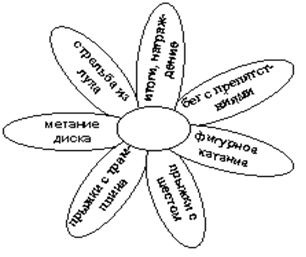 Одна команда показывает пантомиму, другие разгадывают, что за вид спорта был показан. 2. «Каракатица».Участник принимает исходное положение: упор руками сзади, ногами вперед, баскетбольный мяч лежит на животе. После передачи эстафеты участник начинает движение до поворотной отметки, зайдя за которую встает и бегом возвращается обратно. В случае если участник выронил мяч, он возвращается в исходное положение с места падения мяча и продолжает выполнять задание. Участник следующего этапа начинает выполнять задание после передачи баскетбольного мяча из рук  в руки.3. «Сиамские близнецы».Два участника от команды в обруче, обруч на уровне пояса, бег в парах до стойки и обратно, передача обруча; старт следующей пары из  и.п. в обруче. Побеждает команда финиширующая первой.4. «Викторина знатоков спорта».Вопросы викторины.
1. В этом виде спорта спортсмены стараются шаг делать как можно длиннее, летят как молнии и преодолевают иногда большие дистанции. (бег)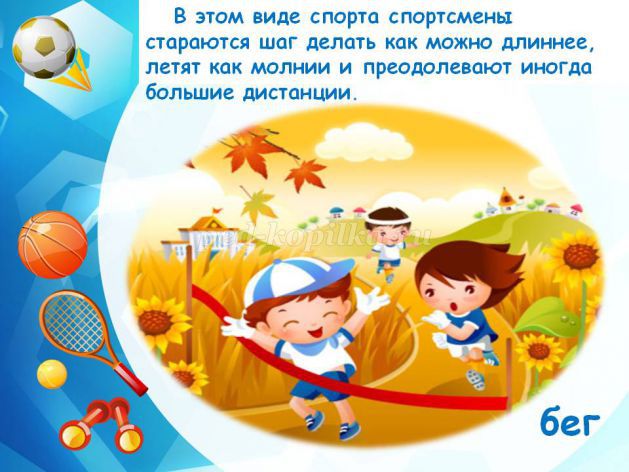 
2. В этом виде спорта спортсмены хорошо стоят на коньках, ловко работают специальной палкой и забивают шайбу. (хоккей)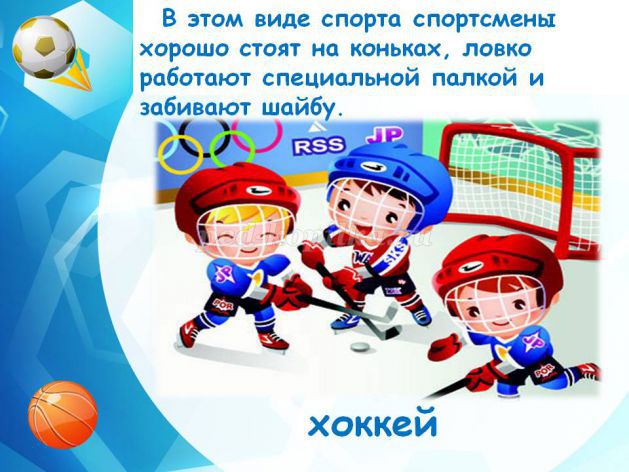 
3. Ещё один вид спорта на коньках. Спортсмены по одному или парами выполняют под музыку танцевальные движения. (фигурное катание)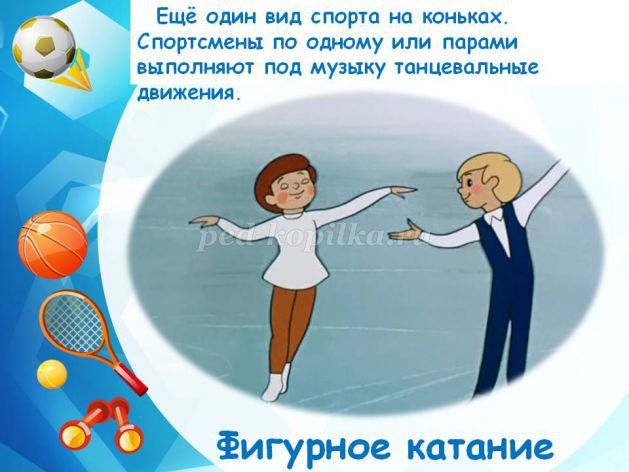 
4. Раньше эта игра называлась «корзина-мяч». И правда в этой игре мяч должен попасть в корзину. (баскетбол)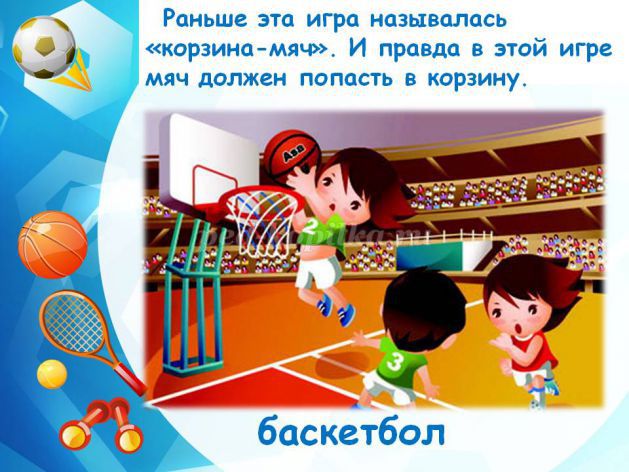 
5. Выполнять упражнения в этом виде спорта можно без предметов, а можно с предметом. Этот вид спорта поднял с постели Героя Советского Союза Алексея Маресьева. И мы каждый урок физический культуры начинаем с нее. (гимнастика)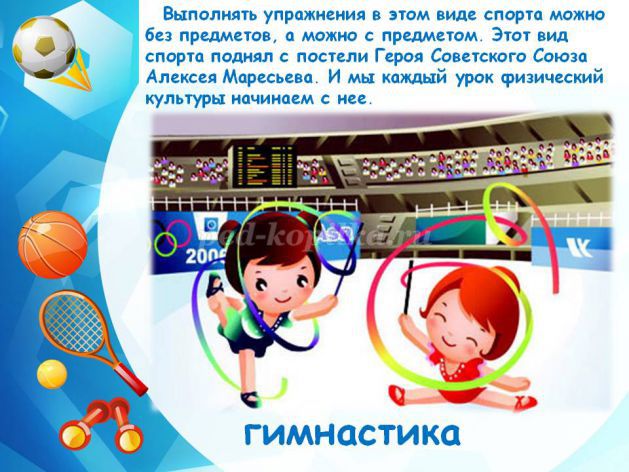 6. В этом виде спорта участвуют лыжники, за спиной у которых винтовка. Приближаясь к огневому рубежу они замедляют ход, успокаиваются, ведь им надо попасть в 5 мишеней. (биатлон)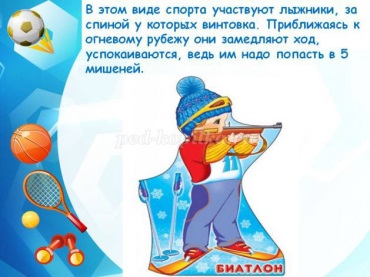 
7. В этой игре две команды бегают по полю и стараются забить сопернику гол. (футбол)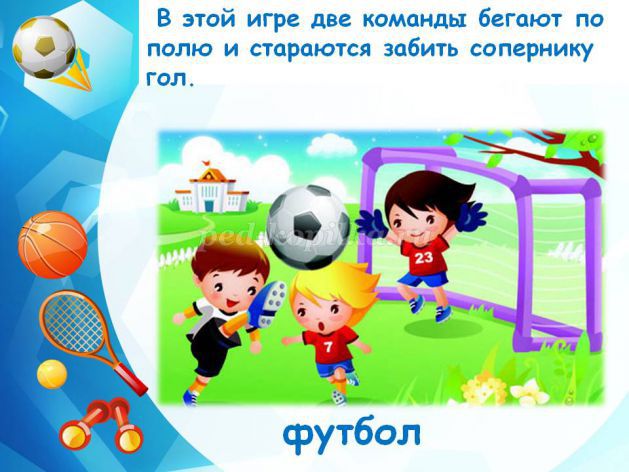 
8. В этом виде спорта два спортсмена, одетые в специальную одежду, ведут бой, обязательно строго по правилам. (борьба )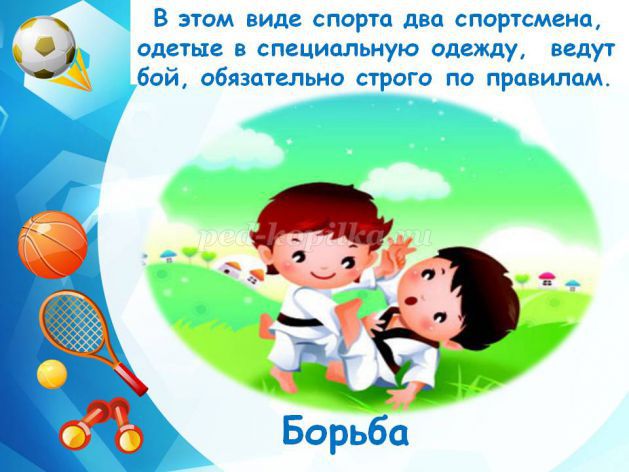 
9. Как называется человек, который должен подготовить спортсменов к соревнованиям? (тренер)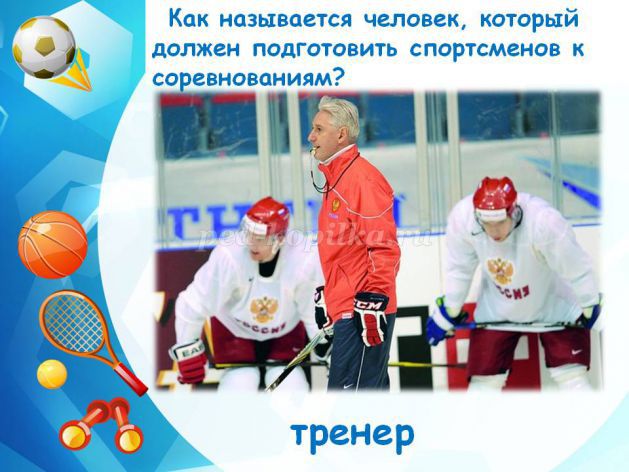 Заключение 5. Подведение итогов соревнования.- Наше занятие подошло к концу. Спорт – это здоровье, а здоровье – неоценимое счастье в жизни любого человека. Каждый из нас хочет быть сильным и здоровым, сохранить как можно дольше подвижность, бодрость, энергию и достичь долголетия. А любые спортивные состязания заканчиваются награждением победителей. Сейчас мы узнаем, кто из вас оказался сильнее, быстрее и находчивее. В конце занятия дети исполняют песню «Чемпионы нашего двора».Приходит летняя пора -Идёт футбольная игра.В беге устали не зная,На ворота наступаютЧемпионы нашего двора!Припев:Мы дружим с ветрами и стужей,Зовут нас леса и вода./С физкультурой крепко дружим,Эта дружба - навсегда!-2р./Приходит зимняя пора,Хоккей - весёлая игра.Сколько песен, сколько смеха,Снег пушистый - не помехаЧемпионам нашего двора!Припев.Пришли к нам в гости мастера -Кричит, гремит "Физкульт-ура"!И сказали нам спортсмены,Что надёжной будут сменойЧемпионы нашего двора!Припев.Список использованной литературы:	1. «Веселые каникулы». О.И. Братчук, Э.А. Проскурина. Ростов-на-Дону, «Феникс», 2005.	2. «Народные пословицы и поговорки»  А.И Соболев. М., 1961. 	3. «Новые 135 уроков здоровья или школа докторов природы». Обухова Л.А., Лемяскина Н.А., Жиренко О.Е. Москва «ВАКО» 2007.	4. «Праздники в школе и дома» Сценарии, игры, викторины. М., 2000.5. Физическая культура: учебник  для учреждений нач. и сред. проф. образования. Бишаева А.А. М.: Издательский центр "Академия",2012.6. «150 идей как занять ребенка» М., 2000.